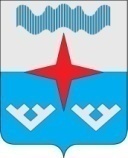 Администрация муниципального образования«Приморско–Куйский сельсовет» Ненецкого автономного округаПОСТАНОВЛЕНИЕот 19.02.2021 № 24            п. КрасноеОб утверждении Порядка уведомления руководителя муниципального предприятия муниципального образования «Приморско-Куйский сельсовет» Ненецкого автономного округа о возникновении личной заинтересованности, которая приводит или может привести к конфликту интересовВ соответствии с Федеральным законом от 25.12.2008 № 273-ФЗ «О противодействии коррупции», ПОСТАНОВЛЯЕТ:Утвердить прилагаемый Порядок уведомления руководителя муниципального предприятия муниципального образования «Приморско-Куйский сельсовет» Ненецкого автономного округа о возникновении личной заинтересованности, которая приводит или может привести к конфликту интересов.Слёзкиной Екатерине Геннадьевне, ведущему специалисту по работе с населением АМО «Приморско-Куйский сельсовет» НАО, организовать прием, регистрацию и учет уведомлений в соответствии с утверждаемым Порядком, ознакомить с настоящим постановлением руководителя муниципального предприятия муниципального образования «Приморско-Куйский сельсовет» Ненецкого автономного округа под роспись.Настоящее постановление вступает в силу с даты принятия и подлежит официальному опубликованию.Глава АМО «Приморско-Куйский сельсовет» НАО                                 В.А. ТаратинПриложениек постановлению АМО «Приморско-Куйский сельсовет» НАО от 19.02.2021 № 24      Порядок уведомления руководителя муниципального предприятия муниципального образования «Приморско-Куйский сельсовет» Ненецкого автономного округа о возникновении личной заинтересованности, которая приводит или может привести к конфликту интересовI. Общие положенияНастоящий Порядок уведомления руководителя муниципального предприятия муниципального образования «Приморско-Куйский сельсовет» Ненецкого автономного округа о возникновении личной заинтересованности, которая приводит или может привести к конфликту интересов (далее - Порядок), разработан в целях реализации законодательства о противодействии коррупции и устанавливает процедуру уведомления руководителя муниципального предприятия муниципального образования «Приморско-Куйский сельсовет» Ненецкого автономного округа о возникновении личной заинтересованности, которая приводит или может привести к конфликту интересов, а также форму, содержание и порядок регистрации уведомлений.Под конфликтом интересов понимается ситуация, при которой личная заинтересованность (прямая или косвенная) лица, замещающего должность руководителя муниципального предприятия муниципального образования «Приморско-Куйский сельсовет» Ненецкого автономного округа, влияет или может повлиять на надлежащее, объективное и беспристрастное исполнение им должностных обязанностей.Под личной заинтересованностью понимается возможность получения доходов в виде денег, иного имущества, в том числе имущественных прав, услуг имущественного характера, результатов выполненных работ или каких-либо выгод (преимуществ) лицом, замещающим должность руководителя муниципального предприятия муниципального образования «Приморско-Куйский сельсовет» Ненецкого автономного округа, и (или) состоящими с ним в близком родстве или свойстве лицами (родителями, супругами, детьми, братьями, сестрами, а также братьями, сестрами, родителями, детьми супругов и супругами детей), гражданами или организациями, с которыми лицо, замещающее должность руководителя муниципального предприятия муниципального образования «Приморско-Куйский сельсовет» Ненецкого автономного округа, и (или) лица, состоящие с ним в близком родстве или свойстве, связаны имущественными, корпоративными или иными близкими отношениями.Руководитель муниципального предприятия муниципального образования «Приморско-Куйский сельсовет» Ненецкого автономного округа обязан уведомлять главу Администрации муниципального образования «Приморско-Куйский сельсовет» Ненецкого автономного округа о каждом случае возникновения у него личной заинтересованности, которая приводит или может привести к конфликту интересов.II. Порядок уведомления Уведомление представляется руководителем муниципального предприятия муниципального образования «Приморско-Куйский сельсовет» Ненецкого автономного округа незамедлительно (не позднее рабочего дня, следующего за днем, когда ему стало известно о возникновении у него личной заинтересованности, которая приводит или может привести к конфликту интересов) в письменном виде по примерной форме согласно приложению 1 к настоящему Порядку.К уведомлению прилагаются все имеющиеся материалы (при наличии), подтверждающие возникновение у руководителя муниципального предприятия муниципального образования «Приморско-Куйский сельсовет» Ненецкого автономного округа личной заинтересованности, которая приводит или может привести к конфликту интересов.В случае отсутствия руководителя муниципального предприятия муниципального образования «Приморско-Куйский сельсовет» Ненецкого автономного округа на рабочем месте по уважительной причине (временная нетрудоспособность, нахождение в служебной командировке, отпуск), а также в иных случаях, когда руководитель муниципального предприятия муниципального образования «Приморско-Куйский сельсовет» Ненецкого автономного округа не может в письменном виде уведомить главу Администрации муниципального образования «Приморско-Куйский сельсовет» Ненецкого автономного округа о возникновении личной заинтересованности, которая приводит или может привести к конфликту интересов, он обязан предварительно проинформировать главу Администрации муниципального образования «Приморско-Куйский сельсовет» Ненецкого автономного округа о возникновении личной заинтересованности, которая приводит или может привести к конфликту интересов, с помощью любых доступных средств связи.По возобновлению исполнения должностных обязанностей (прибытию к месту работы) руководитель муниципального предприятия муниципального образования «Приморско-Куйский сельсовет» Ненецкого автономного округа обязан оформить и представить уведомление в соответствии с пунктом 4 настоящего Порядка.III. Порядок регистрации уведомленияУведомление лично представляется руководителем муниципального предприятия муниципального образования «Приморско-Куйский сельсовет» Ненецкого автономного округа сотрудникам кадровой службы Администрации муниципального образования «Приморско-Куйский сельсовет» Ненецкого автономного округа.Сотрудник кадровой службы Администрации муниципального образования «Приморско-Куйский сельсовет» Ненецкого автономного округа осуществляет прием, регистрацию и учет поступивших уведомлений.  Регистрация уведомлений осуществляется сотрудником кадровой службы Администрации муниципального образования «Приморско-Куйский сельсовет» Ненецкого автономного округа в день поступления в журнале регистрации уведомлений руководителя муниципального предприятия муниципального образования «Приморско-Куйский сельсовет» Ненецкого автономного округа о возникновении личной заинтересованности, которая приводит или может привести к конфликту интересов (далее - Журнал), составленном по форме согласно приложению 2 к настоящему Порядку.Копия уведомления с отметкой о его регистрации выдается руководителю муниципального предприятия муниципального образования «Приморско-Куйский сельсовет» Ненецкого автономного округа на руки под роспись в Журнале либо направляется по почте с уведомлением о вручении   не позднее рабочего дня, следующего за днем регистрации. Уведомление не позднее рабочего дня, следующего за днем регистрации, направляется сотрудником кадровой службы Администрации муниципального образования «Приморско-Куйский сельсовет» Ненецкого автономного округа главе Администрации муниципального образования «Приморско-Куйский сельсовет» Ненецкого автономного округа для принятия соответствующего решения:- о проведении проверки по поступившему уведомлению;- об отсутствии оснований для проведения проверки;-  о необходимости согласования сделки с заинтересованностью.IV. Организация проверки содержащихся в уведомлении сведенийПроверка содержащихся в уведомлении сведений осуществляется по решению главы Администрации муниципального образования «Приморско-Куйский сельсовет» Ненецкого автономного округа в срок до 60 дней.Организация и проведение проверки содержащихся в уведомлении сведений осуществляется Администрацией муниципального образования «Приморско-Куйский сельсовет» Ненецкого автономного округа в соответствии с законодательством Российской Федерации и правовыми актами муниципального образования «Приморско-Куйский сельсовет» Ненецкого автономного округа.По окончании проверки уведомление с приложением материалов проверки представляется главе Администрации муниципального образования «Приморско-Куйский сельсовет» Ненецкого автономного округа для принятия соответствующего решения по предотвращению или урегулированию конфликта интересов.«___» ____________ 20___ г.Уведомлениео возникновении личной заинтересованности,которая приводит или может привестик конфликту интересов    В   соответствии   с  Федеральным  законом  от  25.12.2008  № 273-ФЗ «О противодействии коррупции»Я, ________________________________________________________________________                      (Ф.И.О., замещаемая должность)уведомляю  о  возникновении личной заинтересованности, которая приводит или может привести к конфликту интересов:_________________________________________________________________________________________________________________________________________________________________________________________________________________________________   (описывается ситуация, при которой личная заинтересованность (прямая    или косвенная) руководителя муниципального предприятия   муниципального образования «Приморско-Куйский сельсовет» Ненецкого автономного округа влияет или может повлиять на надлежащее, объективное и беспристрастное исполнение им должностных обязанностей______________________________________________________________________________________________________________________________________________________         (описание должностных обязанностей, на исполнение которых  может повлиять или негативно влияет личная заинтересованность)______________________________________________________________________________________________________________________________________________________           (предложения по урегулированию конфликта интересов)Прилагаемые материалы (при наличии): _____________________________ на _____ листах.___________________________________                      __________________   (Ф.И.О., должность лица,                                                   (подпись)   представившего уведомление)Регистрационный номер в журнале регистрации уведомлений: __________   Дата  регистрации уведомления: _____________________________________________________      ______________________________     (Ф.И.О., должность лица,                                        (подпись лица,    зарегистрировавшего уведомление)                       зарегистрировавшего уведомление)Журнал регистрации уведомлений руководителя муниципального предприятия муниципального образования «Приморско-Куйский сельсовет» Ненецкого автономного округа о возникновении личной заинтересованности, которая приводит или может привести к конфликту интересов* для целей фиксации фактов обращений руководителя муниципального предприятия муниципального образования «Приморско-Куйский сельсовет» Ненецкого автономного округа может использоваться Журнал регистрации уведомлений муниципальных служащий Администрации муниципального образования «Приморско-Куйский сельсовет» Ненецкого автономного округа о возникновении личной заинтересованности, которая приводит или может привести к конфликту интересов, который ведется по приведенной выше формеПриложение 1 к Порядку уведомления руководителя муниципального предприятия муниципального образования «Приморско-Куйский сельсовет» Ненецкого автономного округа о возникновении личной заинтересованности, которая приводит или может привести к конфликту интересовГлаве Администрации муниципального образования «Приморско-Куйский сельсовет» Ненецкого автономного округа____________________________________(инициалы и фамилия)от __________________________________ ____________________________________           (Ф.И.О., занимаемая должность)Приложение  2к Порядку уведомления руководителя муниципального предприятия муниципального образования «Приморско-Куйский сельсовет» Ненецкого автономного округа о возникновении личной заинтересованности, которая приводит или может привести к конфликту интересов№ п/пДата регистрации уведомленияФ.И.О., должность лица, подавшего уведомлениеПодпись лица, подавшего уведомлениеФ.И.О., подпись лица, зарегистрировав-шего уведомлениеПодпись лица, зарегистрировав-шего уведомление1234561.2.3.…